Name: ___________________________________________________________________	Date: ______________Read the situation below.  Use it to construct a table and a graph to represent the relationship.Rachel buys a summer membership to the skating rink.  It costs $30 to sign up, and then $0.50 every time she goes skating.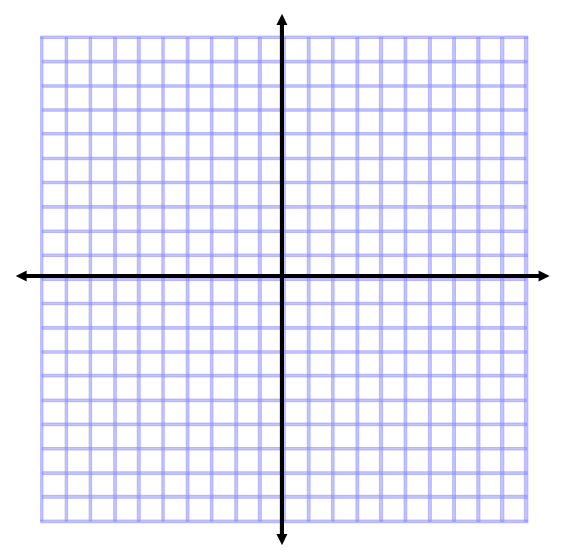 1. Describe the rate of change.2.  What is the relationship?3.  Write a different real life situation that could also be represented by the graph and table.XY